Publicado en Zaragoza el 20/09/2021 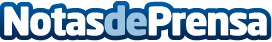 ¿Cómo elegir una silla de pesca plegable? - por sillasplegables.proUna silla plegable de pesca es un elemento que por lo general suele ser plegable para que así, de este modo, sea más cómoda de transportar. Esta se utiliza para realizar la actividad de la pesca y sentarse allí mientras está la caña en el aguaDatos de contacto:Clara654789321Nota de prensa publicada en: https://www.notasdeprensa.es/como-elegir-una-silla-de-pesca-plegable-por Categorias: Aragón Consumo Sector Marítimo http://www.notasdeprensa.es